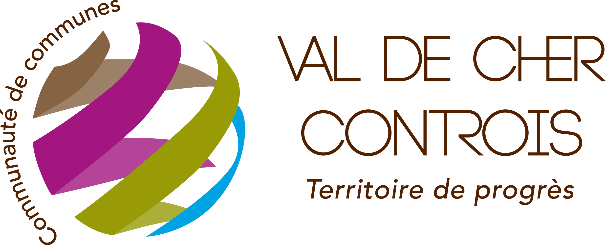 Le dossier complet est à remettre au plus tard mercredi 28/12/2022. Il comprend :- le formulaire ci-après renseigné, daté et signé, par le responsable légal de la demande- l’habilitation du responsable légal de la demande- une présentation des intervenants culturels ou artistes et les devis relevant du budget artistique et des frais de déplacements des élèves- un RIB- statuts de l’association si elle n’est pas affiliée à l’OCCEPRESENTATION GENERALE DE LA DEMANDELE PROJET ARTISTIQUE OU CULTURELPrésentation du projet (annexer votre texte de présentation et préciser en quoi le projet répond aux volets requis, comment le travail des élèves en pratique artistique est valorisé) :Contenu (détail des étapes du projet, des activités et calendrier) :BUDGET PREVISIONNEL EQUILIBRE DU PROJETJe soussigné(e) (nom, prénom) …………………………………………………………………………………Représentant(e) légal(e)  de la coopérative scolaire ou de l’OGEC…………………………………………….. Déclare :exactes et sincères les informations du présent documentque la structure est à jour de ses obligations sociales et fiscalesdemander une subvention de 	……….	€que cette subvention si elle est accordée sera versée au compte bancaire de la coopérative ou de l’OGEC (cf RIB)Fait à : ………………..		le ……………..				SignatureCADRE D’INTERVENTION COMMUNAUTAIRE SUT LES PROJETS ARTISTIQUES ET CULTURELS DES ECOLESCONDITIONS DE RECEVABILITE DES DEMANDESUn projet pour qui, par qui, de quel type ?Bénéficiaires : une ou plusieurs classes, d’une ou plusieurs écoles maternelle, élémentaire ou primaire du territoire. Une classe ne peut bénéficier du support communautaire que sur un projet par an.Porteurs de projet : organisme de gestion constitué en association ou coopérative scolaire constituée en association (ou affiliée à l’OCCE - Office Central de la Coopération à l’Ecole -), d’une école maternelle, élémentaire ou primaire du territoire, publique ou privée sous contrat.Tout porteur de projet ayant déjà bénéficié du soutien communautaire sans répondre aux obligations qui lui incombent en termes d’utilisation de la subvention, de communication ou de restitution d’un bilan (conformément à son courrier de notification), verra sa demande rejetée sur les 2 années suivantes.Type de projet : projet artistique ou culturel de toute forme artistique (théâtre, art du cirque, musique, danse, conte, littérature, arts plastiques…)Les Classes du goût, projet éducatif pour l’apprentissage des saveurs, la découverte du patrimoine alimentaire et culinaire, sont éligibles. Elles constituent une des actions phares du Programme national pour l’alimentation et font partie intégrante du plan Santé à l’école.CRITERES DE SELECTION DES PROJETS SOUTENUSUn projet qui répond à quels critères ?Sur le contenu du projet :Projet comprenant 2 à 3 volets Rencontre (pour tout projet) avec un artiste, un lieu, une œuvre artistique ou un objet patrimonial ou un professionnel de l’alimentaire pour les classes du goûtPratique (tout projet hors action de médiation autour d’une résidence d’artiste du territoire)Acquisition de connaissance (tout projet)Valorisation du travail des élèves par un rendu pour tous les projets comportant un volet de pratiqueInformation préalable du projet de l’IEN (Inspection de l’Education Nationale) de circonscription en école publique, par le chef d’établissement en école privée, et information systématique de la (des) commune(s) siège(s) du projet.Sur la qualité des intervenants :dans les projets artistiques et culturels : des artistes professionnels; les prestations d’intervenants amateurs ne pourront pas être intégrées aux dépenses éligiblesdans le cas particulier des classes du goût : des professionnels du monde agricole ou des métiers de bouche, ou des confréries œuvrant à la promotion et à la valorisation du patrimoine alimentaire ou culinaire local.Sur le financement du projet :Participation de l’école au financement du projet via la coopérative scolaire (pour une école publique) ou l’OGEC - Organisme de gestion de l’Enseignement catholique - (pour une école privée)Financement du projet hors subvention publique d’au moins 25% des dépenses totales du projetEquilibre du budget prévisionnel du projet, la subvention communautaire ne pouvant répondre qu’à un besoin de financement pour couvrir strictement les charges du projet.CALCUL DE LA SUBVENTION POUR LES PROJETS SOUTENUSQuelle subvention pour chaque projet soutenu ?Dans la limite de l’enveloppe fixée à 47,8K€ - 1€ par habitant -, le montant de subvention est calculé :Sur la base des dépenses artistiques prévisionnelles et des coûts de déplacement : cette assiette exclut achats de fourniture et restauration des élèves (pour les classes du goût : coût des ateliers et déplacements),A hauteur de 70% maximum des dépenses éligibles, un taux réduit à 40% dans le cas d’un projet inscrit dans le PACT communautaire,Subvention plafonnée à 2000€ pour un projet sur une école, 5000€ pour un même projet sur plusieurs écoles n’appartenant pas au même RPIEn cas de dépassement de l’enveloppe de 47,8K€, la subvention est calculée comme suit :subvention standard pour les premières demandes sous réserve de non dépassement de l’enveloppe, sinon répartition de l’enveloppe de 47,8K€ au prorata de la subvention théorique,subvention sur les autres projets dans la limite de l’enveloppe restante après attribution des subventions aux premières demandes ; répartition des crédits restants au prorata de la subvention théorique. QUEL PROJETIntitulé du projetQUEL PROJETNom(s)  et commune(s) de l’école / des écoles bénéficiairesQUEL PROJETDate et durée du projetQUELS ELEVESNiveau(x) par école concernés par le projetQUELS ELEVESClasses et nombres de classes concernés par le projet par écoleQUELS ELEVESNombre d’élèves par  école concernés par le projetQUEL PORTAGE DU PROJETOrganisme de gestion constitué en association ou coopérative scolaire constituée en association ou affiliée à l’OCCE, porteur du projetQUEL PORTAGE DU PROJETResponsable légal de la demande de subvention : nom, prénom et fonctionQUEL PORTAGE DU PROJETAdresseQUEL PORTAGE DU PROJETEnseignant(s) porteur(s) du projet : nom, prénom, adresse mail et école (si projet à plusieurs écoles)PREALABLESInformation de la (des) commune(s) concernée(s)PREALABLESInformation de l’IEN de circonscription ou du chef d’établissement (école privée)LE PROJET EN BREFObjectifs du projetLE PROJET EN BREFType(s) du projetClasse du goût             Action autour d’une résidence d’artistes Atelier/stage                 exposition                     Spectacle vivant Autre (précisez) 	LE PROJET EN BREFDiscipline(s) artistique(s)…INTERVENANT (s)Intervenant 1Intervenant 2INTERVENANT (s)Nom & coordonnéesINTERVENANT (s)Discipline(s) artistique (s)INTERVENANT (s)Nombre d’heures d’interventionCHARGES (TTC)Montant      en €PRODUITS (TTC)Montant        en €1/ BUDGET ARTISTIQUE (professionnels uniquement)0 €Recettes propres0 €Cachet (s) / prix d’achat du/des spectacle(s)Billetterie spectacleActions de sensibilisat° & d’accompagnement (ateliers…)Participation des élèves (à préciser)Frais de déplacement des artistesServices & activités autour du projet (à préciser)Frais d'hébergement des artistesSubventions0 €Frais de restauration des artistesDRACDroits de propriété intellectuelleRectorat2/ AUTRES DEPENSES0 €Communauté de CommunesCoût technique 0 €Communes ou SIVOS (à préciser)Location de matérielAutres subventions (à préciser)Etc (à préciser)Partenaires0 €Charges administratives0 €Association de parents d'élèvesCharges de personnelAutres associations loi 1901 (à préciser)Assurances, frais de gestionEntreprises privées (à préciser)CommunicationPartenariats publics en nature (à préciser)Autres charges (à préciser)0 €Autres produits 0 €Déplacement des élèves (à préciser)Autofinancement coopérative scolaire ou OGECAchat de fournitures (à préciser)Opérations pour financer le projetAutres dépenses (à préciser)Autre (à préciser)TOTAL DES CHARGES0 €TOTAL DES PRODUITS0 €